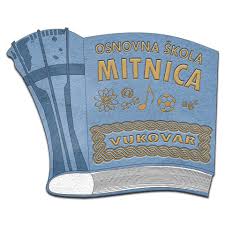      REPUBLIKA HRVATSKAOSNOVNA ŠKOLA MITNICA               VUKOVARKLASA: 003-06/20-01/13URBROJ: 2188-106-20-01U Vukovaru, 20. listopada 2020. godineIZVOD IZ ZAPISNIKA SA SJEDNICE ŠKOLSKOG ODBORAodržane  20. listopada 2020. godine s početkom u 7,30 satiAd/1.Prema očitovanju članova Školskog odbora, zapisnik Školskog odbora od od 7. listopada 2020. jednoglasno je usvojen bez nadopuna i primjedbi.Ad/2.Natječaj za učitelja/icu razredne nastave u produženom boravkuPisanoj provjeri  pristupilo je 5 kandidata, a troje s najboljim brojem kandidata pozvano je na razgovor s ravnateljicom. Ravnateljica predlaže Mateu Bijelonjić, magistru primarnog obrazovanja iz Vukovara i Tanju Maljevac, magistru primarnog obrazovanja iz Vukovara. Školski odbor jednoglasno prihvaća prijedlog ravnateljice.Ad/3.Natječaj za učitelja/icu razredne nastave u produženom boravkuPisanoj provjeri pristupile su 2 kandidatkinje, a na temelju uspješno položenog testa provjere znanja iz propisa, informatičke pismenosti te psihologijskog testiranja obje kandidatkinje pozvane su na razgovor s ravnateljicom i Povjerenstvom za procjenu i vrednovanje kandidata. Ravnateljica predlaže Anitu Vukas, magistru prava iz Vukovara. Školski odbor jednoglasno prihvaća prijedlog ravnateljice.Ad/4.Pod točkom „Razno“  ravnateljica  je  upoznala  prisutne  s  novim  načinom  organizacije nastave  od  početka  ove  školske godine, sukladno epidemiološkim  mjerama  Hrvatskog  zavoda  za javno zdravstvo i Grada Vukovara, kojih se trebaju pridržavati svi učenici i djelatnici škole.                                     Na  radnom  mjestu  učiteljice  engleskog  jezika  u  PŠ  Sotin,  po  uputnici  Zajedničkog  povjerenstva za viškove i manjkove zaposlenika Vukovarsko-srijemske županije i Sindikata hrvatskih učitelja primljena je Jelica Barišić, profesorica engleskog jezika i književnosti.                                                                                   						           		Predsjednica Školskog odbora					                      		  	Jasna Mađarac